г. Нижнекамск Муниципальное бюджетное дошкольное образовательное учреждение «Центр развития ребенка – детский сад № 91» 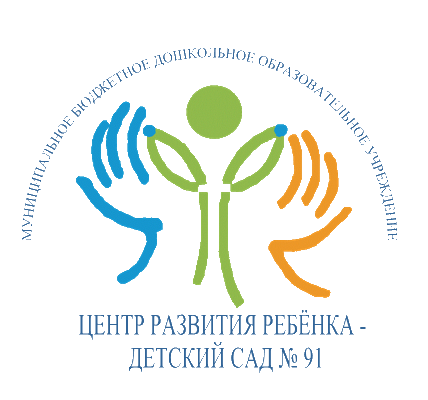 Развлечение в подготовительной группе««Нижнекамск - наш любимый город».                                                             Подготовила :                                            воспитатель МБДОУ «ЦРР- д/с № 91              Владимирова С.Вг. Нижнекамск2014гТема: «Нижнекамск - наш любимый город».Цель: Воспитывать любовь к родному городу, к Родине, внимательно слушать взрослых и сверстников; вызвать желание рассказывать о родном городеПродолжать развивать навыки общения, творческие, композиционные способности, воображения воспитанников,формировать умение выразительно читать стихи.Повысить уровень патриотического воспитания путем изучения истории нашей страны. Познакомить с историей города Нижнекамска (возникновение, название, название улиц). Формировать и расширить представление о старом и современном городе, о родном крае.Материалы: Стенды с фотографиями старого и современного города, рисунки, цветные карандаши, бумага.Предварительная работа: Целевые экскурсии, рассматривание иллюстраций, фото, заучивание стихов пословиц песен о Родине, родном городе, беседа о городе. Ход развлечения:Воспитатель: Ребята сегодня мы с вами поговорим о Родине. Вы знаете, что значит слово Родина?Дети: Где мы живем или родились.Воспитатель: Есть Родина большая и малая. Большая Родина - это место, где человек чувствует себя частью этого места. Та страна, куда человек стремиться возвращаться независимо от возраста и обстоятельств. Родина - тот уголок, который мы стремимся сберечь, защитить, сохранить. Там, где нам хорошо и свободно. Где мы можем быть самим собой. Защищать и любить Родину - это обязанность каждого человека. И не национальность или место проживания определяет это, а внутренние ощущения.А знаете ли вы пословицы и поговорки о Родине?Дети: Жить – Родине служить.Береги землю родимую, как мать любимую.Родина – всем матерям мать.Кто за Родину горой, тот истинный герой.Воспитатель: Молодцы! У каждого человека есть место, где он родился и впервые увидел зарю, мамины глаза, ласковое солнце. Это место называется малой Родиной.(Песня «С чего начинается Родина»)Воспитатель: А для нас Родина – это город Нижнекамск.«Мой Нижнекамск!»Город мой – ты каменная сказка,Ода солнцу, ветру, свет мечты,Фейерверк неповторимых красок,Ликованье юной красоты.Вот сияют купала мечети,И шумит красавица река…Нет прекрасней города на светеИ милее сердцу уголка.Гость твоих проспектов или житель,-Скажет каждый – Нижнекамск красив!Горд своим творений строитель,В камне радость жизни воплотив.Воспитатель: Дети, сегодня вы узнаете историю возникновения нашего города, историю его названия. Посмотрите внимательно на фотографии. В каком городе они сделаны?(Дети рассматривают фотографии старого города).Это город, каким он был много лет назад. В прошлом на месте, где теперь расположился наш город,А вокруг было много воды - рек и озер. Поселок, который состоял всего из нескольких домов, назвали по имени этой речки. Это было в 1966 году - почти 50 лет назад.С каждым годом все больше и больше, поселок рос, строились дома, и поселок был преобразован в город- Нижнекамск.Как вы думаете, почему именно это место для жизни выбрали люди?Посмотрите на эти фотографии. Узнаете город? Что изменилось с тех пор?Дети:(Дети рассматривают на стенде фотографии современного города).Воспитатель: Ребята а как называется улицы на которых вы живете?Дети: 30 лет Победы, Баки Урманче, Шинников, Химиков, Гагарина т.д.Воспитатель: В городе много улиц с разными названиями. Вот улица Победы. Кто-нибудь знает, почему она так названа?Дети: Нашим дедам, потому что они победили войну.Воспитатель: Правильно.Они защищали Родину во время Великой Отечественной войны, многие погибли, и в память об их героическом подвиге поставлены памятники, Чтобы люди помнили о героических подвигах наших земляков.Будем же помнить героев, которые отдали свои жизни, чтобы мы с вами жили в мире!А сейчас вспомните, пожалуйста, пословицы о русском солдате.Дети: Русский боец- всем образец.Смелого враг не берет.Где смелость – там победа.Русский солдат не знает слова «назад».Воспитатель: Молодцы, ребята. А сейчас скажите, так какой же он, наш город? Придумайте слова-признаки о нашем городе на звук.Н - НадежныйИ - искреннийЖ - жизнерадостныйН - нравственныйЕ - единыйК - красивыйА - активныйМ - молодежныйС - спортивныйК - культурныйВоспитатель: Красивые, замечательные слова вы придумали! Есть ли в городе место, где вы любите бывать с родителями? А что особенного в этом месте, необычного, и интересного?Дети: Да есть, Родник, Сквер Лемаева, Ледовый дворец и т.д. Там красиво,Воспитатель: Дети, сегодня мы много говорили о нашем городе. Вспомните, сколько лет исполнилось нашему городу?Дети: 48 лет.Воспитатель: А за что вы любите свой город?Дети: Потому что наш город красивый, молодежный, и зеленый.Воспитатель: Вижу, вы любите наш замечательный город, свою малую Родину.А теперь, ребята, нарисуйте пожалуйста то место города в котором вам очень нравится.(самостоятельная деятельность детей).Воспитатель: Молодцы! Вы меня порадовали знаниями о нашем родном городе. Надеюсь, когда вы вырастете, по-прежнему будете любить наш город, свою малую Родину, нашу страну.